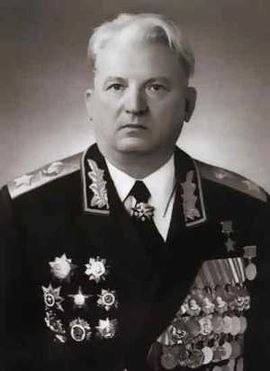 Куркоткин Семён КонстантиновичГлавком ГСВГ1971 — 1972